MERGOSCIA4 ½-Zimmer-Einfamilienhausmit Balkon, Sitzplatz, Umschwung und schönem Ausblick……………………..…………………………………..…..………………………….…….……………..……………………….casa unifamiliare di 4 ½ localicon terrazza, grande giardino e bella vista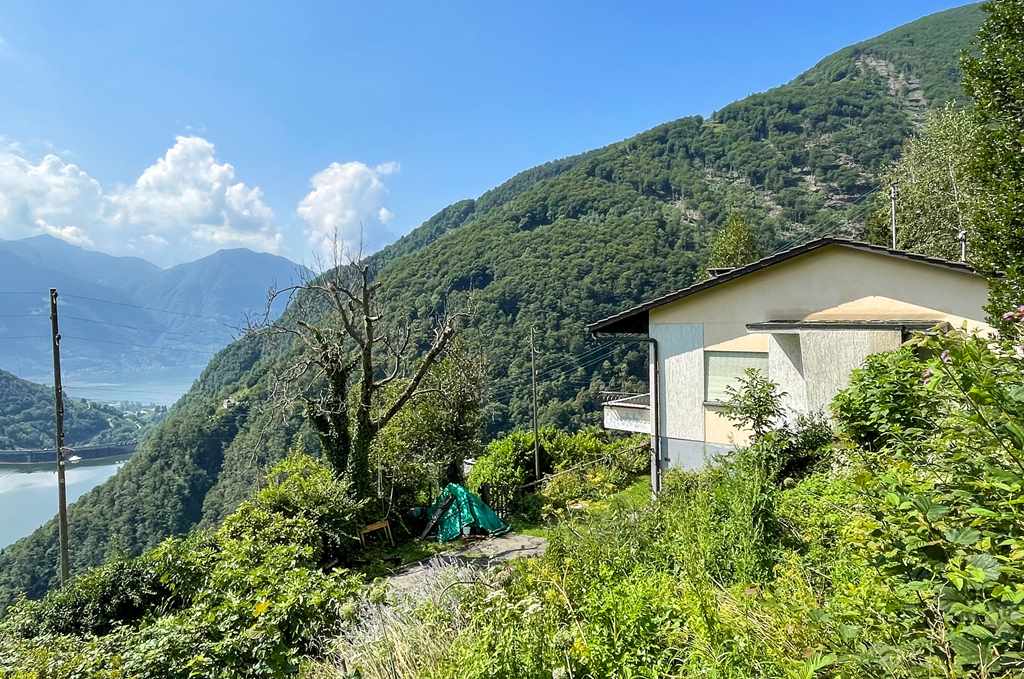 7                                            4180/3484Fr. 675‘000.--  Standort | Umgebung6647 Mergoscia, via Cantonale 27Region:	VerzascatalLage:	sehr ruhig und sonnigAussicht:	 schöner Ausblick Schulen:	jaEinkauf:	jaöffentlicher Verkehr:	200mDistanz nächste Stadt:10kmDistanz Autobahn:	22km     BeschreibungDieses 4 ½-Zimmer-Einfamilienhaus liegt an sehr ruhiger und sonniger Aussichtslage in Mergoscia oberhalb des Verzasca-Stausees. Das Haus befindet sich in einem ansprechenden, guten Zustand. Es wirkt hell und wohnlich und verfügt über einen praktischen Grundriss mit einer Wohnetage sowie im Erdgeschoss über zwei weitere Räumlichkeiten. Eine Treppe führt hinauf zum Eingangsbereich. Der längliche Gang trennt die verschiedenen Zimmer, namentlich die Wohnküche, Wohnzimmer mit Cheminée, Bad/WC sowie zwei Schlafzimmer. Vorgelagert ist ein grosszügiger Balkon mit herrlichem Ausblick auf den Verzasca-Stausee und die umliegenden Berge. Im unteren Geschoss befinden sich neben den beiden Zimmern zwei weitere Kellerräume sowie der Heizungsraum. Davor kann ein Sitzplatz mit Pergola wieder schön hergerichtet werden. Auch von hier aus geniesst man einen schönen Ausblick. Der ganze Aussenbereich der Liegenschaft beinhaltet weiter einen Umschwung an leichter Hanglage. Auch hier könnte ein schöner Garten mit Sitzplatz erstellt werden.  Die Liegenschaft ist mit dem Auto gut erreichbar. Auf dem Grundstück können bis zu 4 Autos abgestellt werden.  In unmittelbarer Nähe befindet sich die Bushaltestelle. Die Fahrt nach Locarno und an den Lago Maggiore  dauert ca. 20 Minuten.       Highlightssehr ruhige und sonnige Lagegroßer Umschwung mit Sitzplatz und PergolaBalkon mit herrlichem Ausblick auf den Stausee sowie die umliegenden Bergegemütliches, wohnliches Ambiente      Ubicazione6647 Mergoscia, via Cantonale 27Regione:	LocarnesePosizione:	 molto soleggiata e tranquillaVista:	vista lagoScuole:	si a Locarno Possibilità d'acquisti:	siMezzi pubblici:	200mProssima città:	10kmAutostrada:                    22km  DescrizioneQuesta casa indipendente di 4 ½ locali si trova in una posizione panoramica molto tranquilla e soleggiata a Mergoscia sopra il lago artificiale della Verzasca. La casa è in buone condizioni e attraente. È luminoso e accogliente e ha una pianta pratica con un piano di vita e due ulteriori camere al piano terra. Una scala conduce alla zona d'ingresso. Il lungo corridoio separa le varie stanze, cioè la cucina, il soggiorno con camino, il bagno/WC e due camere da letto. Davanti c'è un ampio balcone con una magnifica vista sul lago artificiale della Verzasca e sulle montagne circostanti. Al piano inferiore, oltre alle due camere da letto, ci sono altre due cantine e il locale caldaia. Di fronte a questo, un'area di seduta con pergola può essere splendidamente restaurata. Da qui si può anche godere di una bella vista. L'intera area esterna della proprietà comprende anche una zona collinare. Anche qui, si potrebbe creare un bel giardino con posti a sedere.  La proprietà è facilmente accessibile in auto. Fino a 4 auto possono essere parcheggiate nella proprietà.  La fermata dell'autobus è nelle immediate vicinanze. Il viaggio verso Locarno e il Lago Maggiore dura circa 20 minuti.    Highlightsposizione molto tranquilla e soleggiataGrande terreno con area di seduta e pergolaBalcone con magnifica vista sul lago artificiale e sulle montagne circostantiambiente accogliente e familiarevialetto e fino a 4 posti autoEingangsbereich, Küche, Wohnzimmer und Balkon          zona entrata, cucina, soggiorno e balcone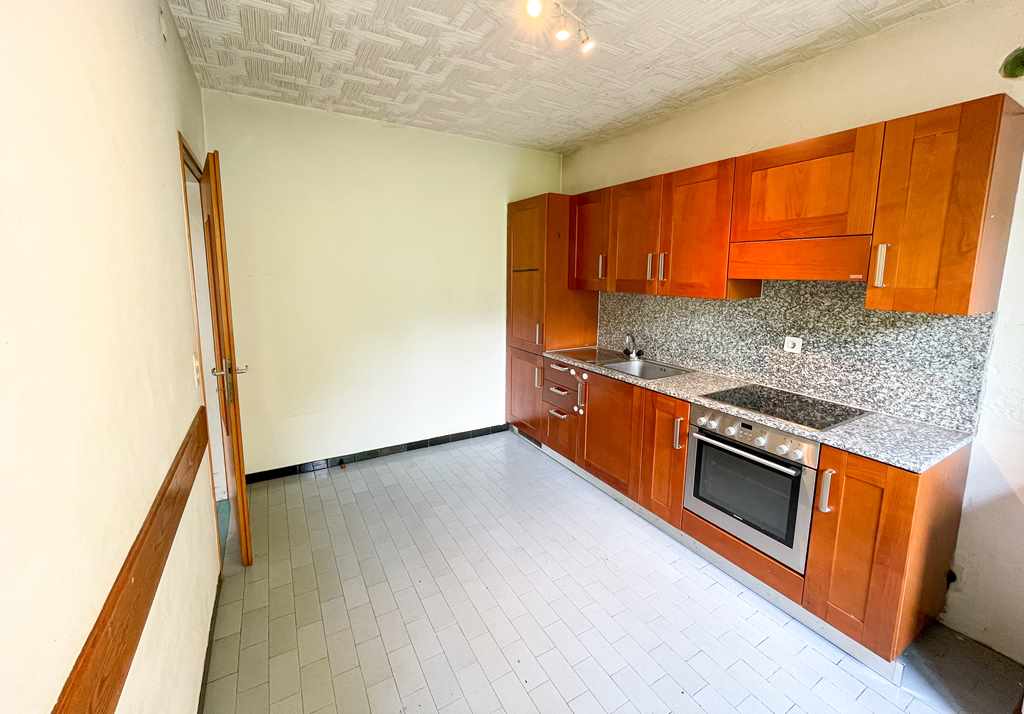 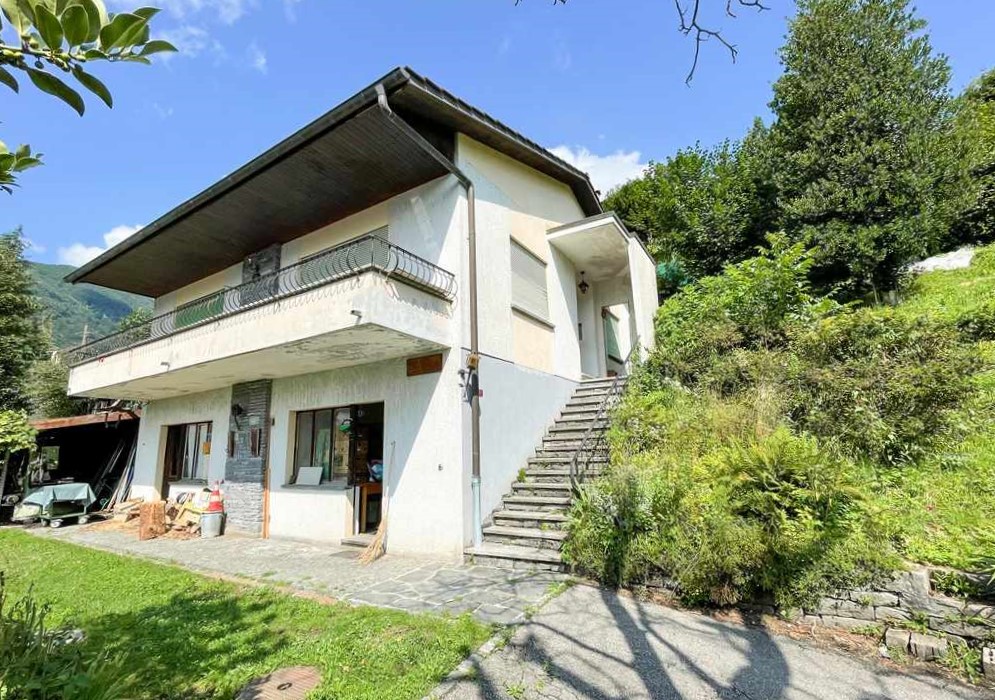 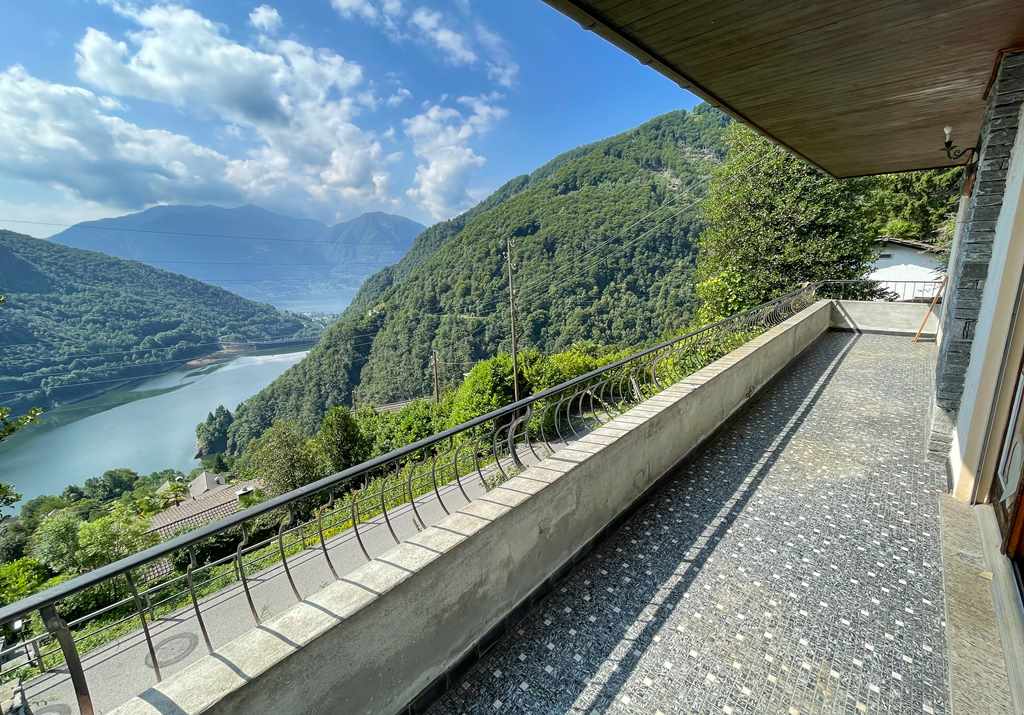 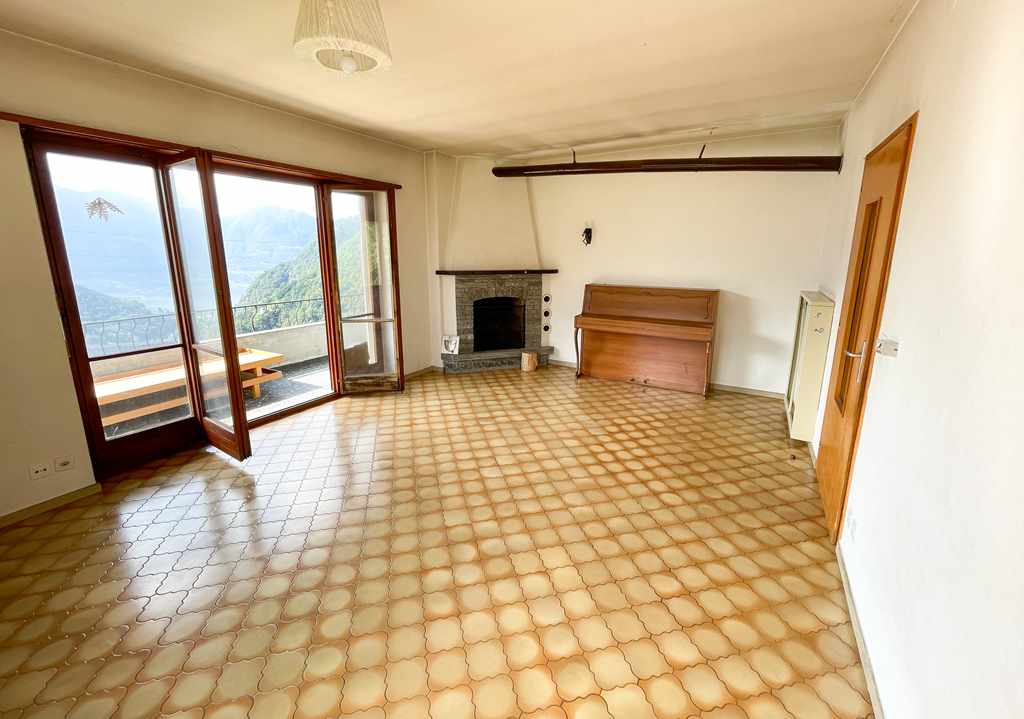 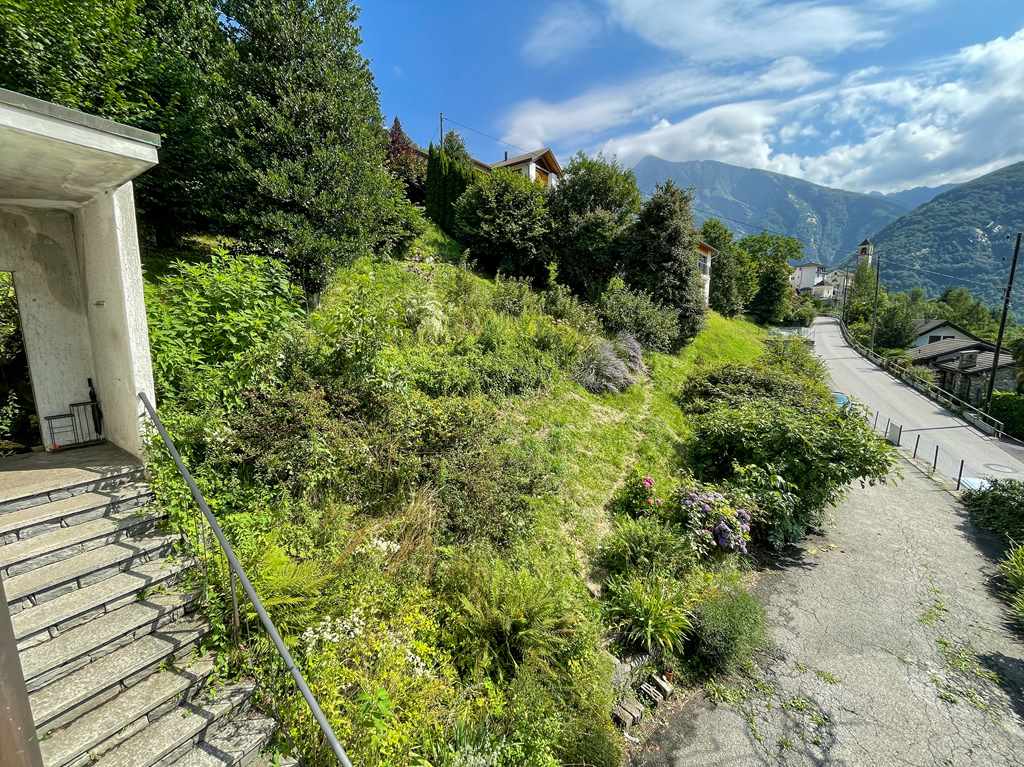 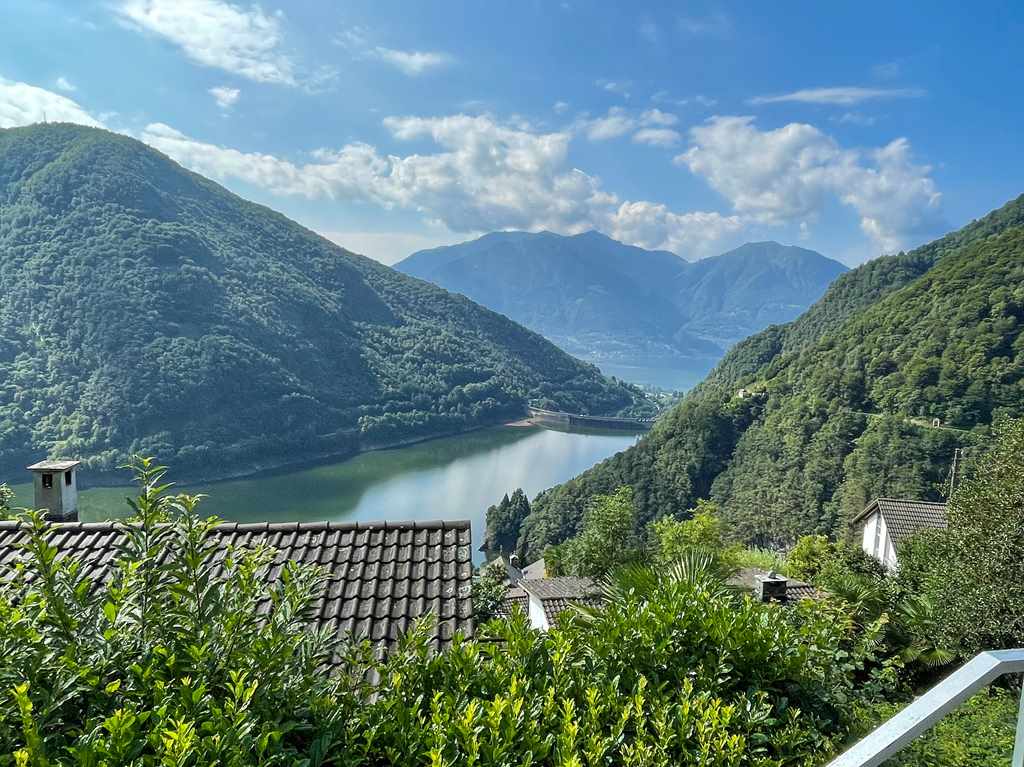                         Keller, Sitzplatz und Umschwung         cantina, cortile e terreno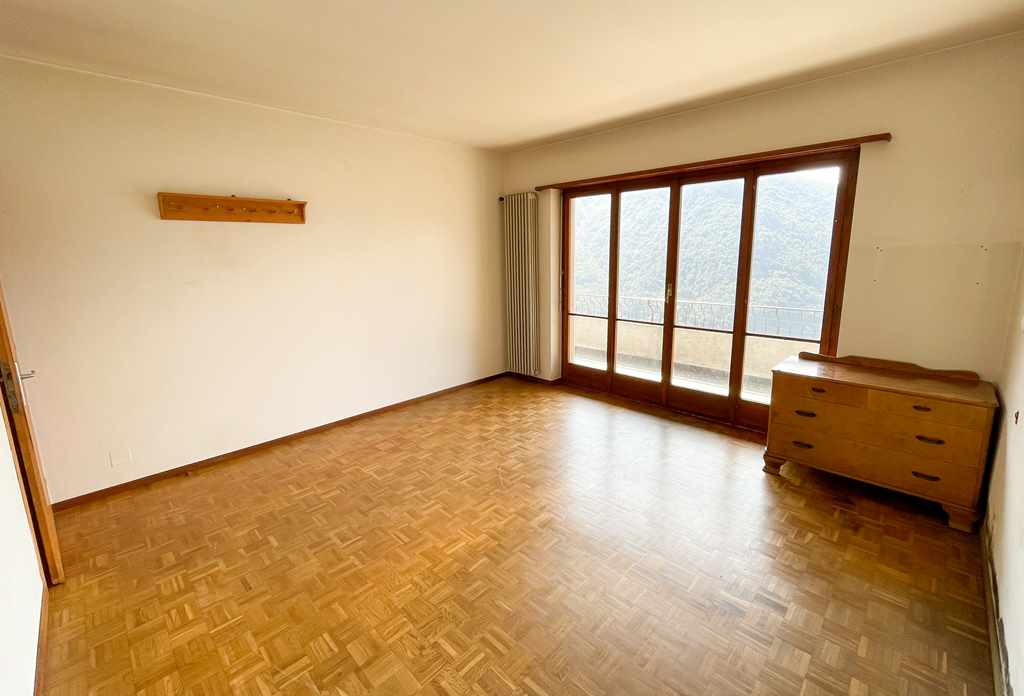 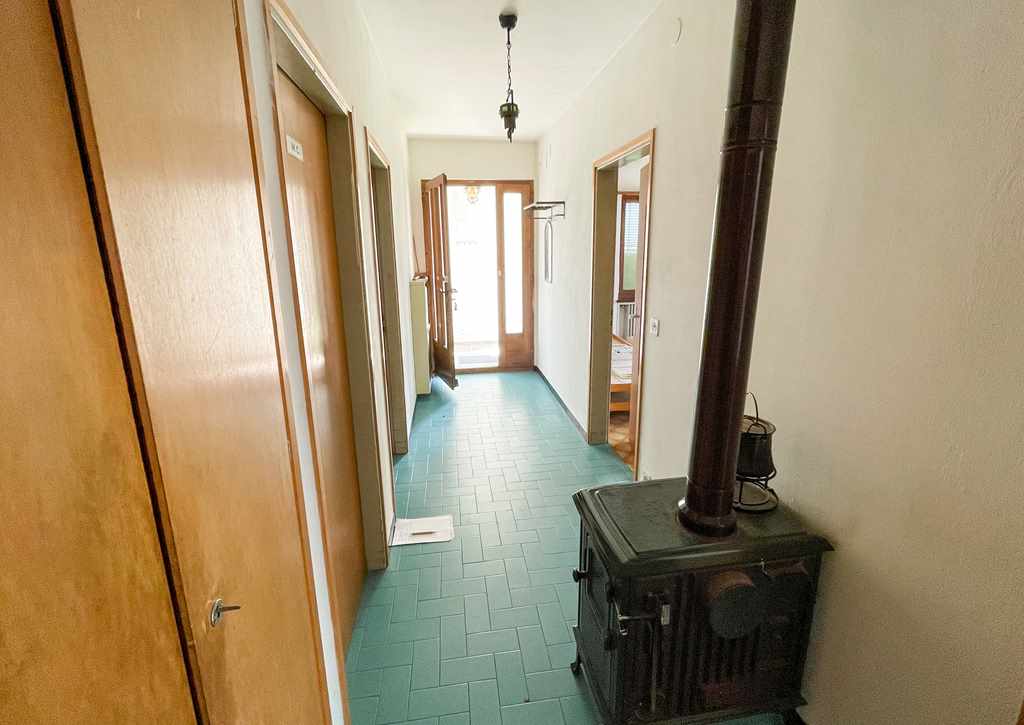 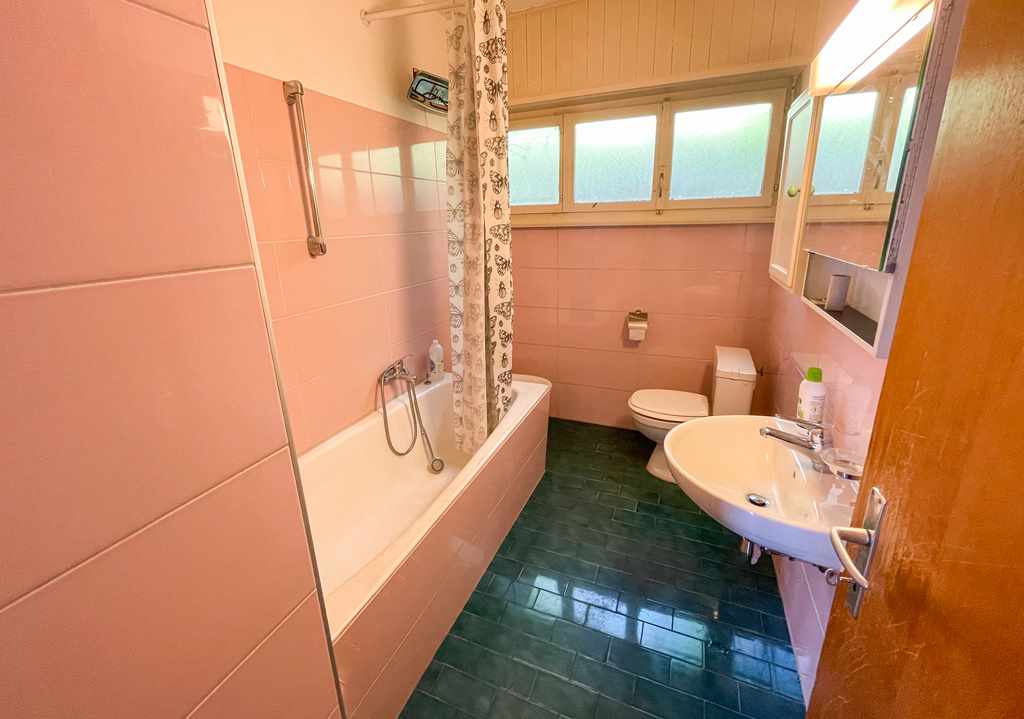 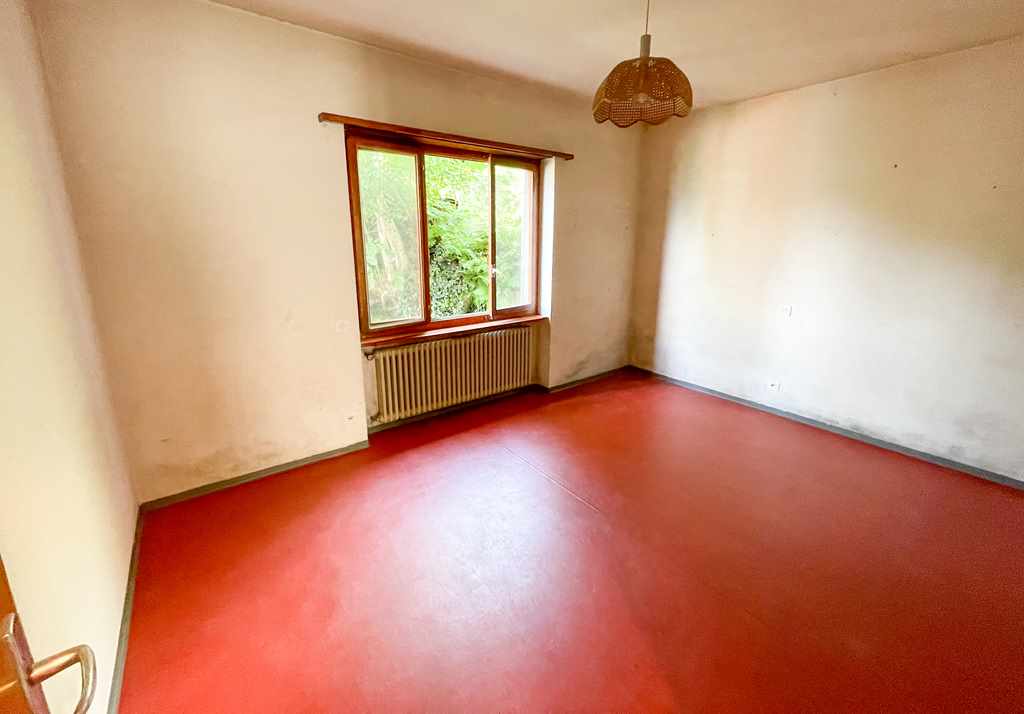                                  Werkstatt und Kellerräume          laboratorio e cantine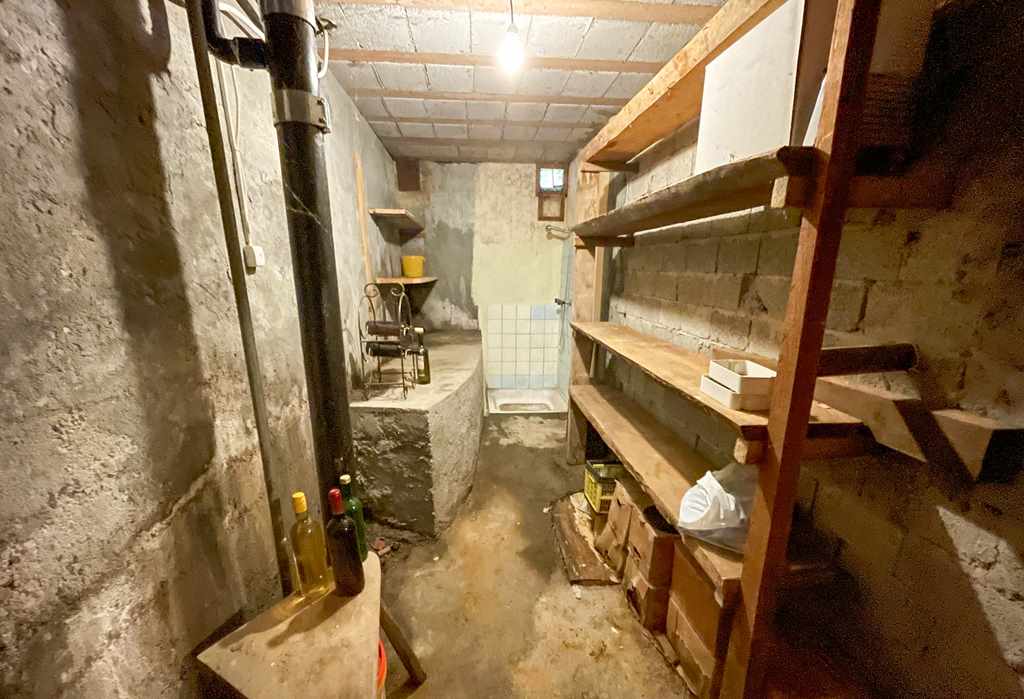 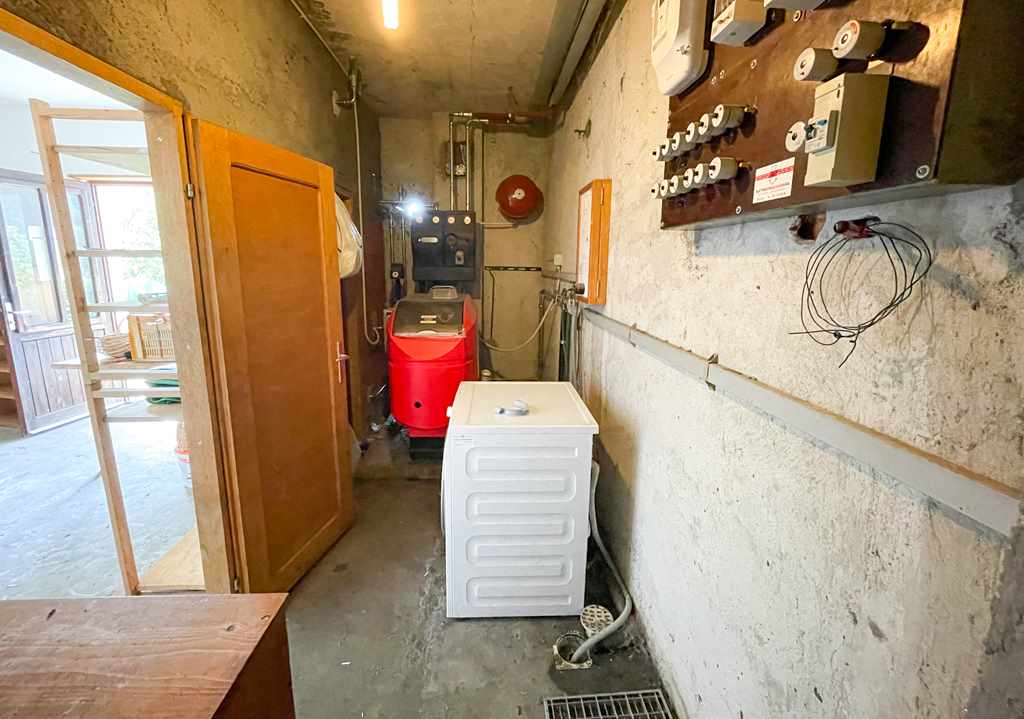 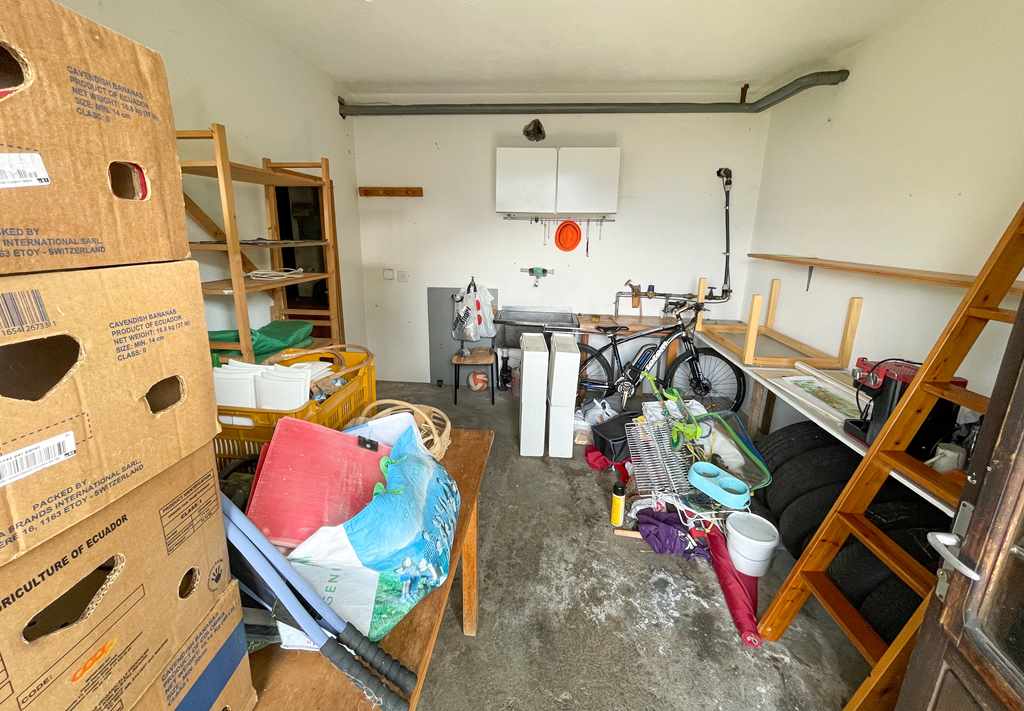 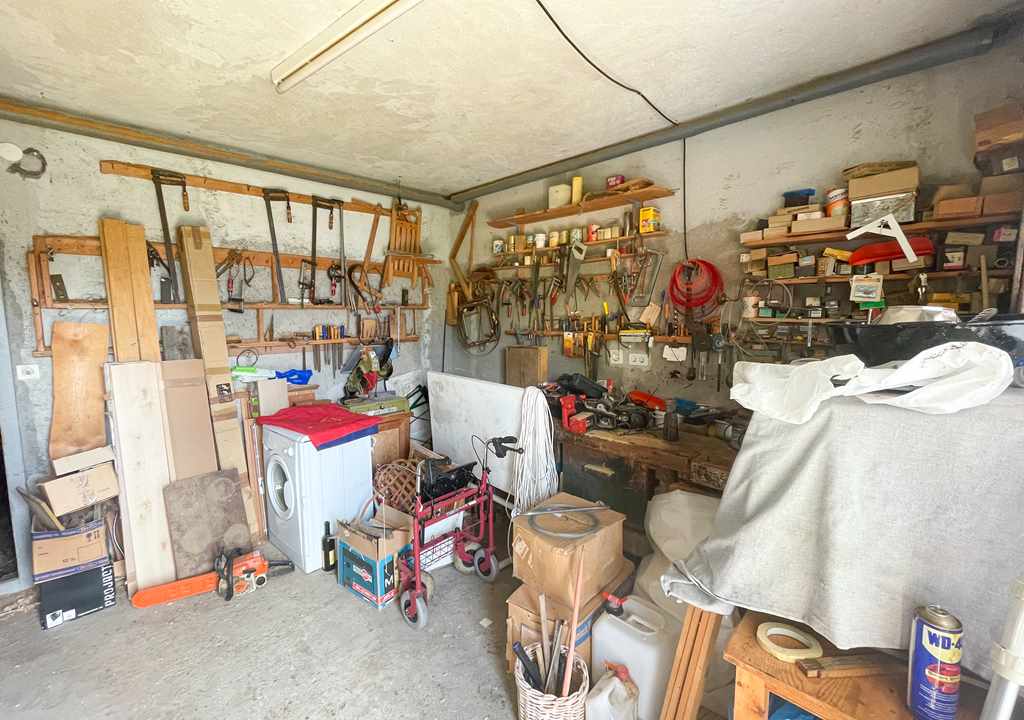 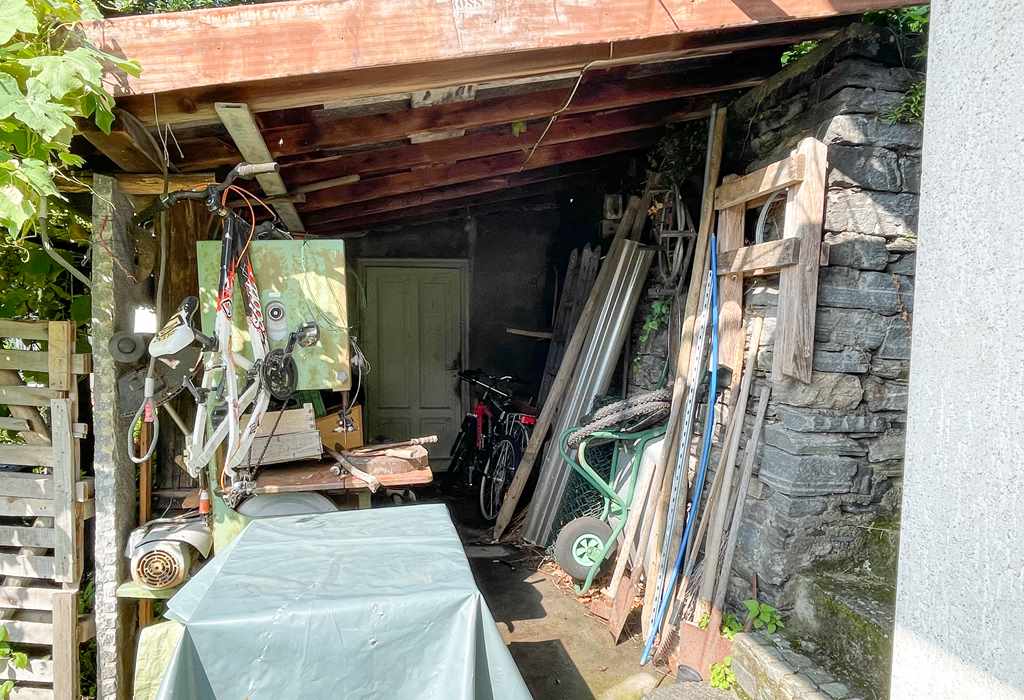 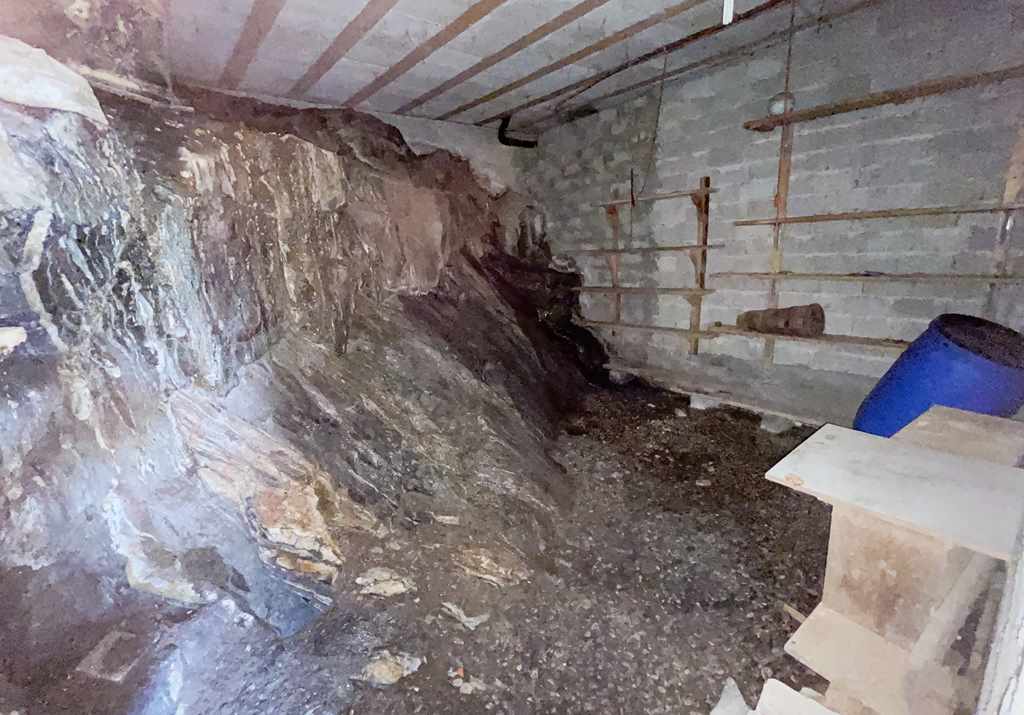          Sitzplatz, Garten, Umschwung und Pergola          cortile, giardino, terreno e pergola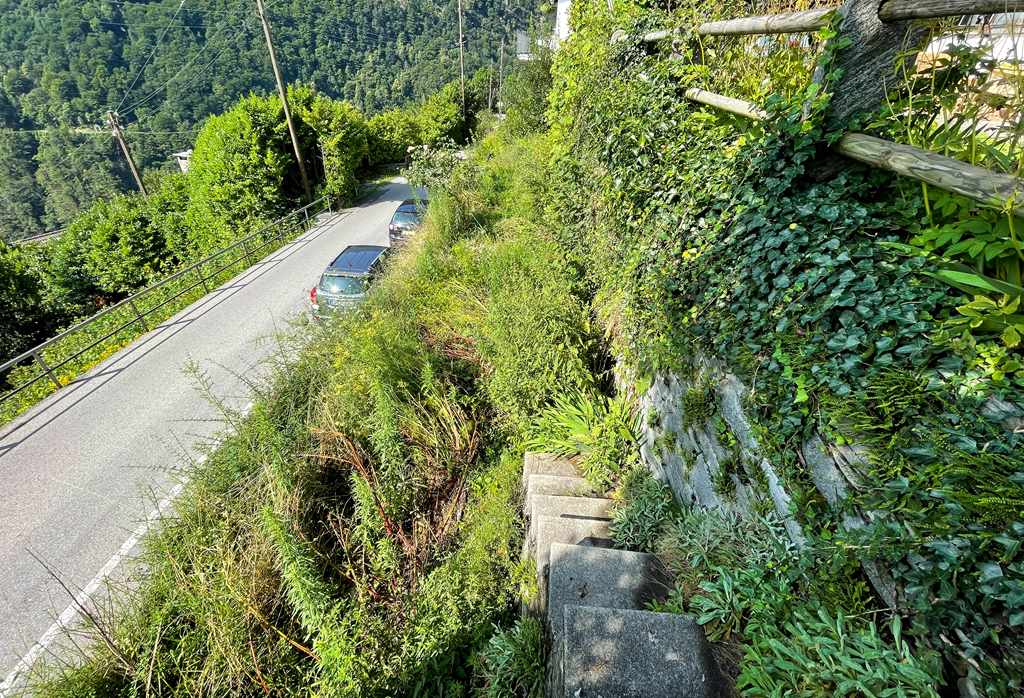 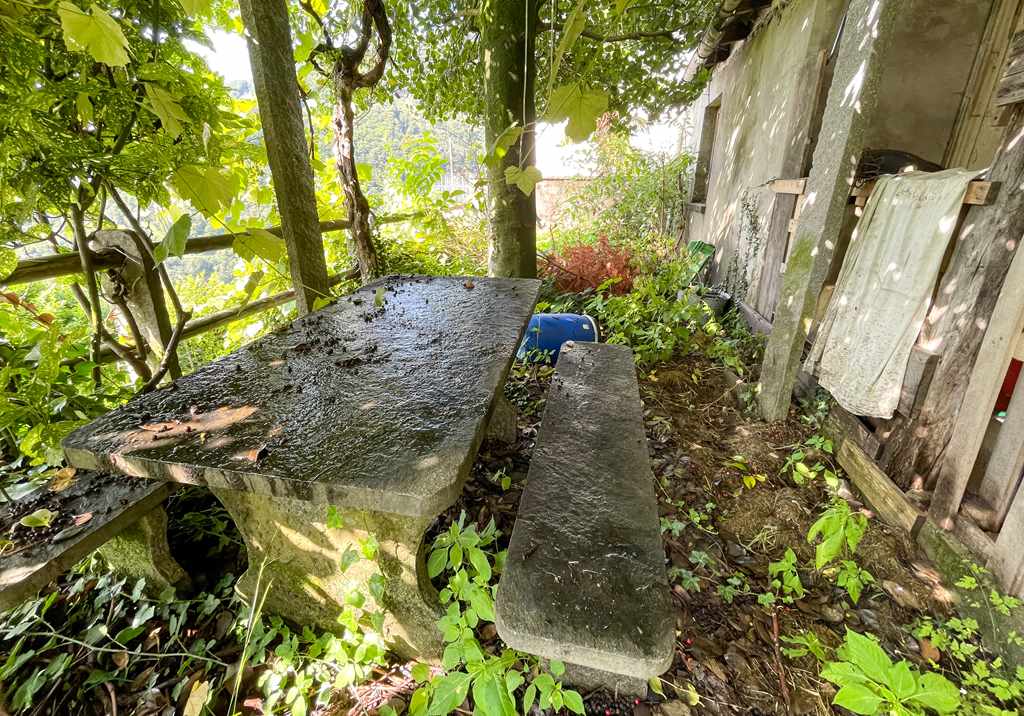 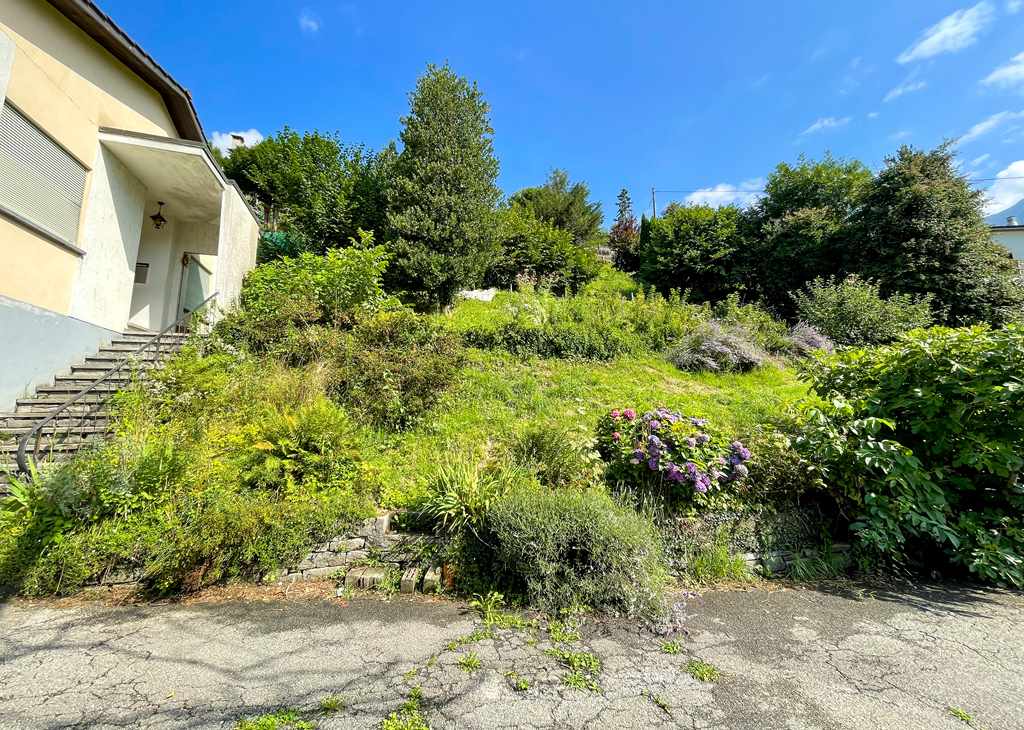 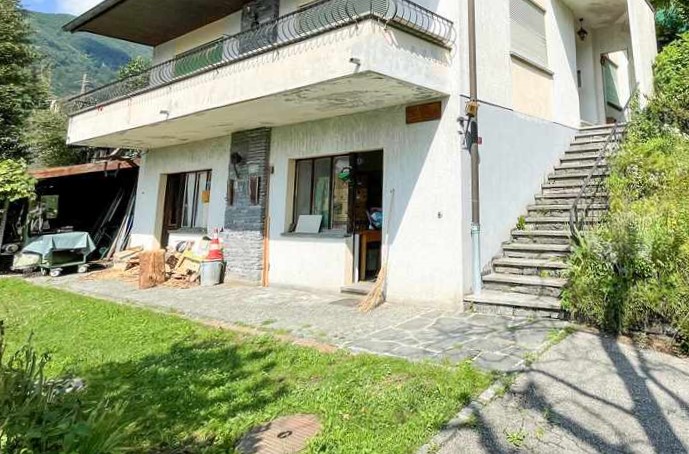 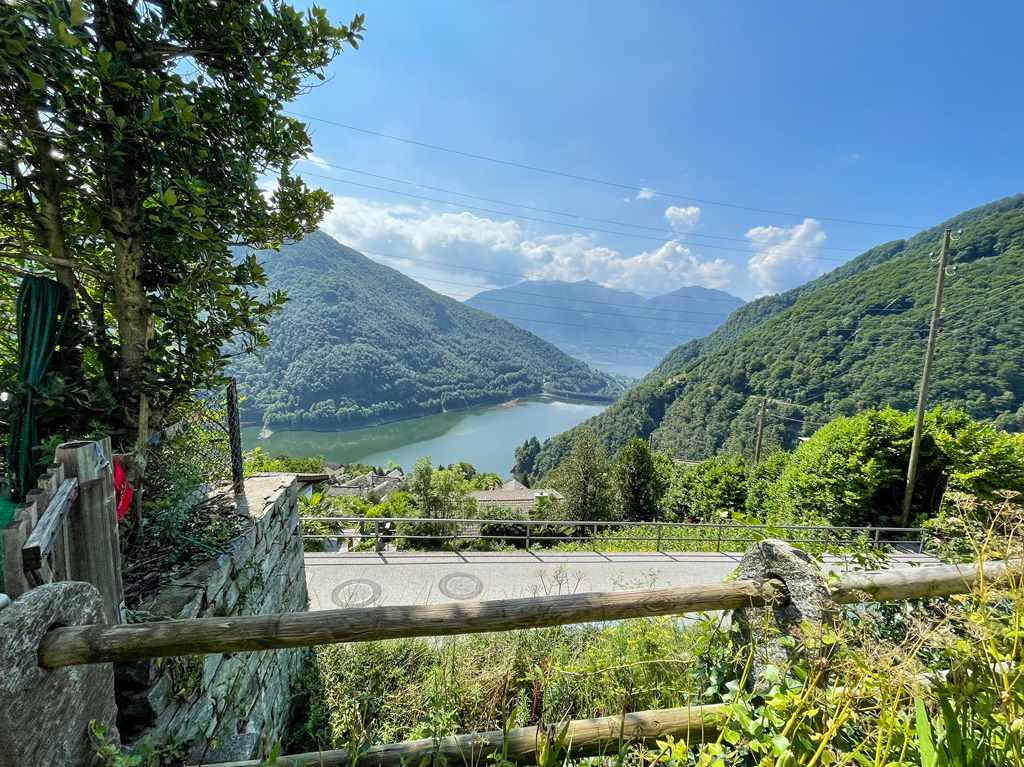 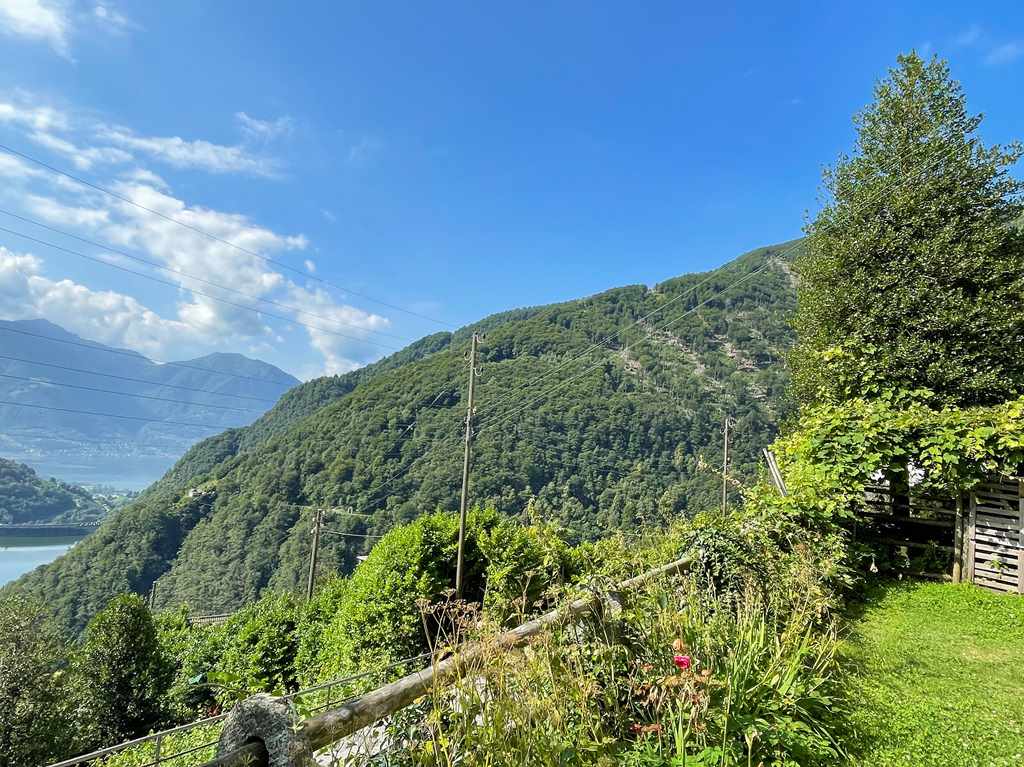 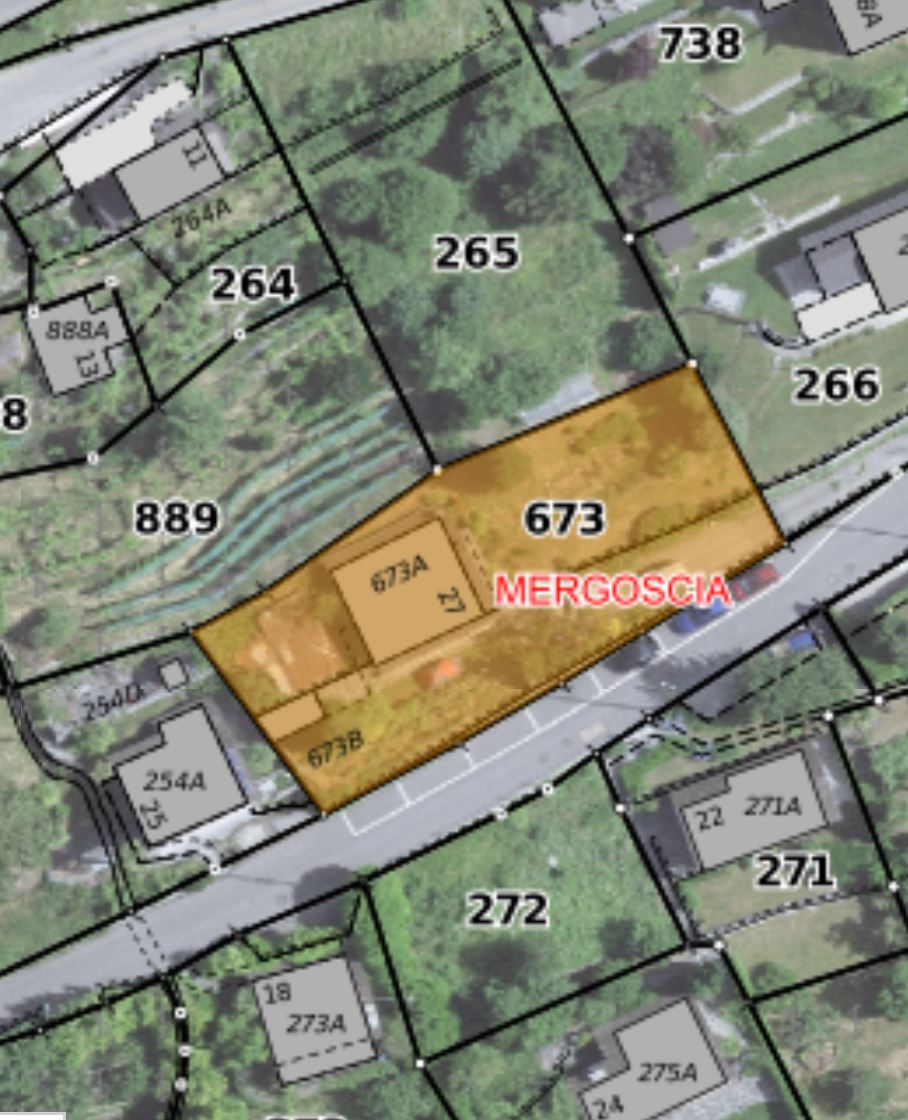 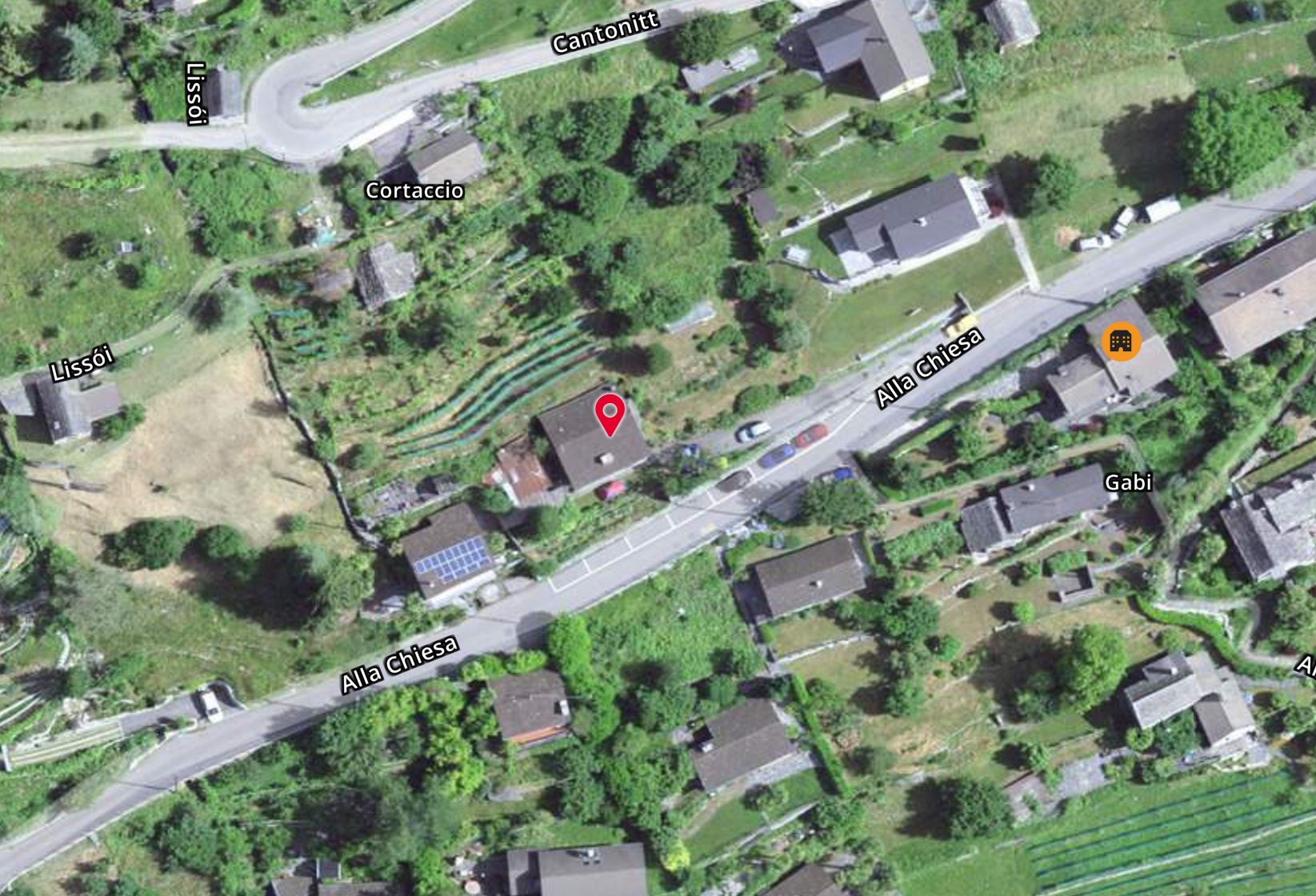 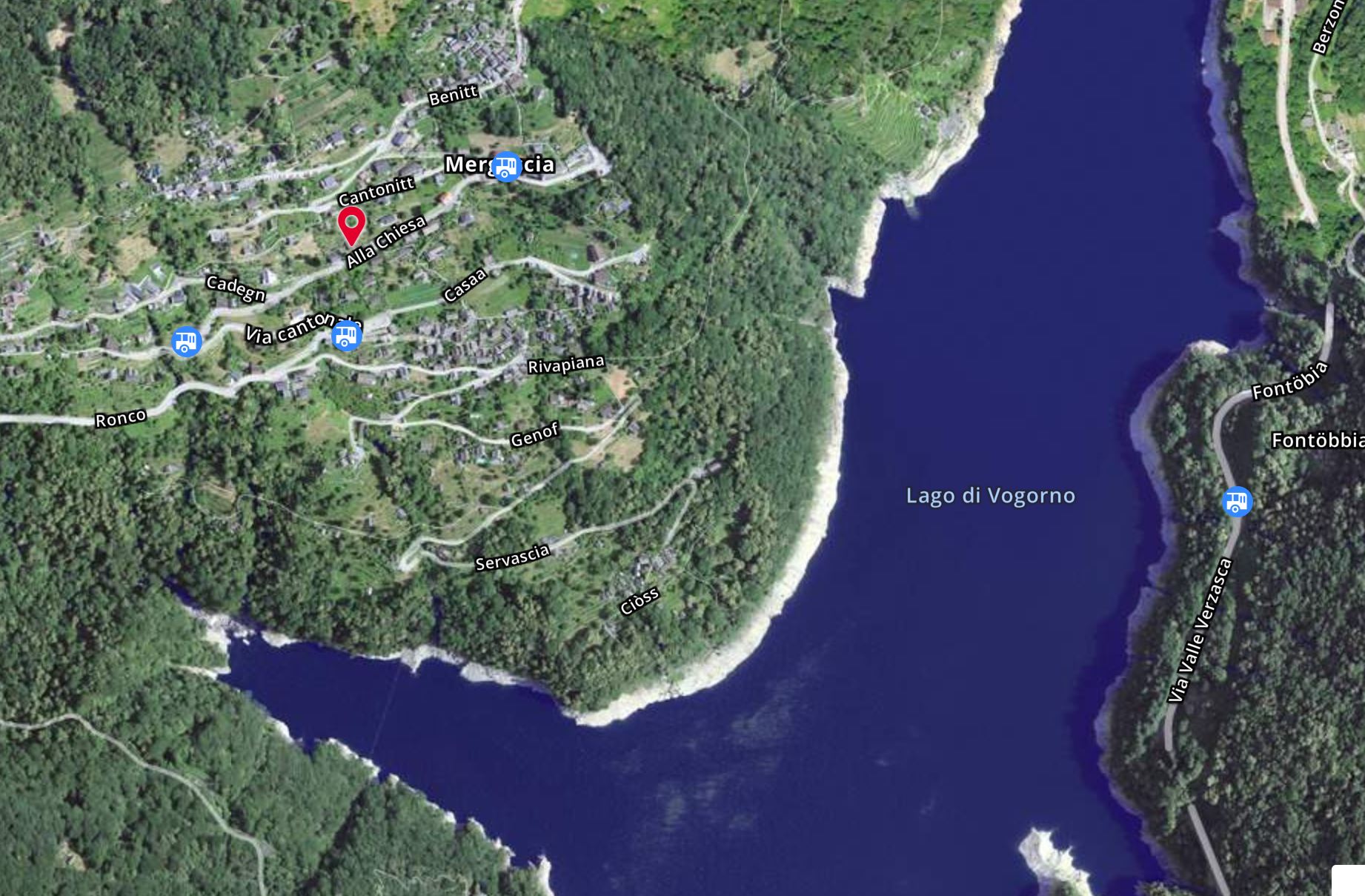   TICINO | Ascona       TICINO |  Mergoscia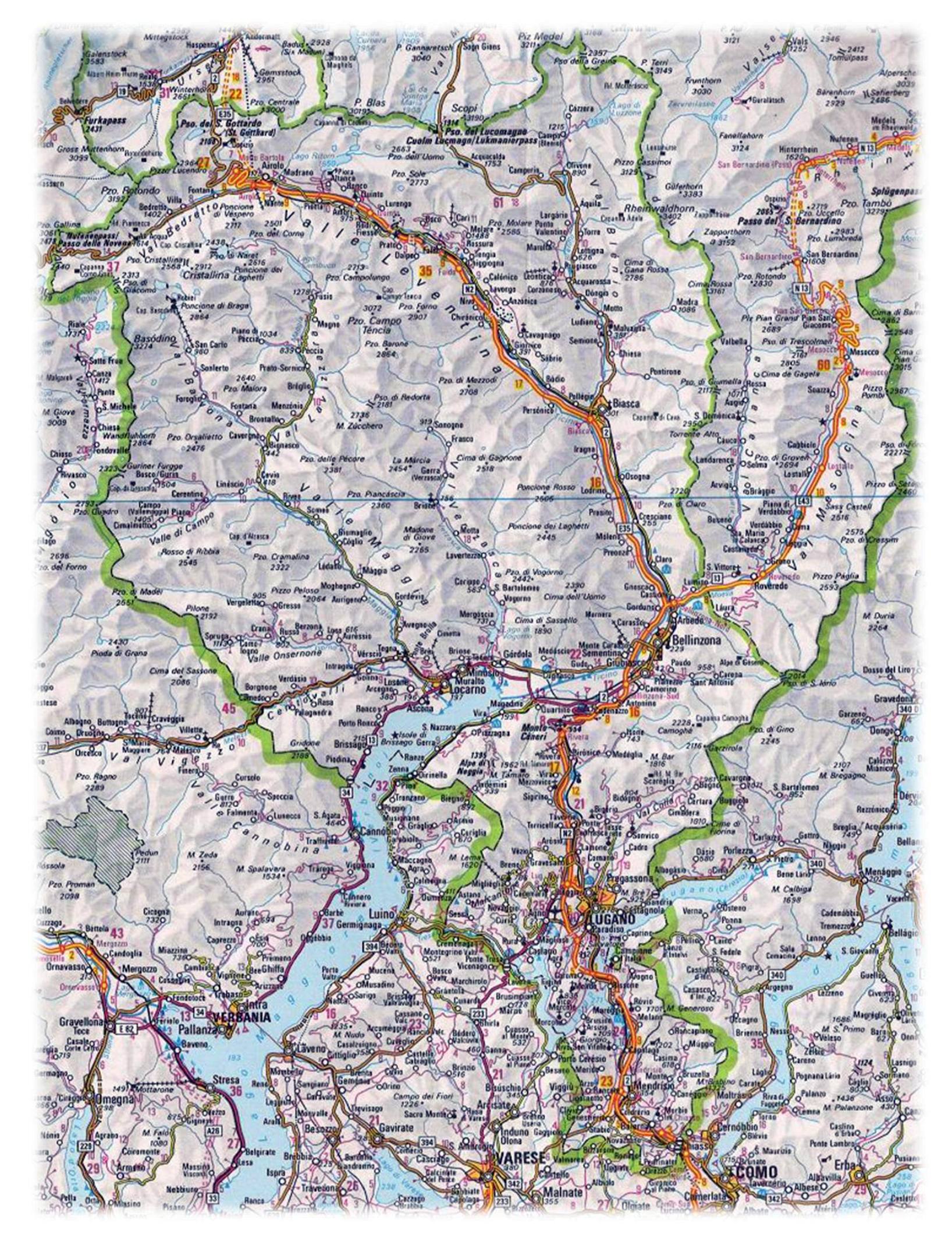 